全学メールシステムのエイリアス（別名）の希望の出し方（教職員向け） Office 365 メールシステムでは，個々人の電子メールアドレスに，エイリアス（別名）を設定できます．相手方とは，f12345@fukuyama-u.ac.jp のような教職員番号によるメールアドレスでなく，hello@fukuyama-u.ac.jpのような分かりやすいエイリアス（別名）でのやり取りができるようにするものです．　全学メールシステムのエイリアス（別名）をご希望の方は，各自，下記の手順で，エイリアス（別名）希望表（Excelファイル）に，全学共通ID，氏名，エイリアス（別名）の第１，第２，第３希望をご記入ください．  ＜手順＞（１）エイリアス（別名）希望表（Excelファイル）へのリンクを開く　以下のURLから下記のフォルダを辿ってExcelファイルを開いてください．　アクセスには，福山大学が定める全学共通IDと全学共通パスワードが必要です．　　　　https://fukuyamauniv.sharepoint.com/sites/teacherstaff/Shared%20Documents/　　　　センター等　→　共同利用センター　→　ICTサービス部門　→　エイリアス（別名）希望表.xlsx（２）上記リンクを開くとOffice 365のサインインを求められますのでサインインしてください．　Office 365のサインイン手順は，以下の通りです．　Office 365のサインイン画面の入力欄にアカウント情報を入力します．　上側の入力欄には，以下の例のように全学共通IDに続けて「@fukuyama-u.ac.jp」を入力します．　　例　　f12345@fukuyama-u.ac.jp　全学共通IDの部分（f12345）は，貴方のゼルコバIDを入力してください．　パスワード欄には，貴方のゼルコバIDのパスワードを入力します．（３）サインインが完了すると，Excelのシートが表示されます．（４）表示された画面右上の「ブックの編集」をクリックします．（５）表示された項目の「ブラウザーで編集」をクリックします．（６）他の人が入力している次の行に，必要事項を入力してください．（７）記入が終わりましたら，ウェブブラウザを閉じてください．自動保存されます．※お願いエイリアス（別名）希望表（Excelファイル）は共同編集しますので，他の人のデータの変更・削除等を行わないようにご注意ください．ICTサービス窓口　場所　　　　７号館２階（正面の階段を昇って，すぐ目の前にあります）　開設時間　　平日10:00～13:00，15:00～17:00（大学指定の休日を除く）　電話　　　　４３２５　電子メール　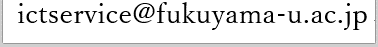 